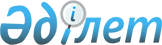 Солтүстік Қазақстан облысы Есіл ауданы мәслихатының 2021 жылғы 30 желтоқсандағы № 14/147 "2022-2024 жылдарға арналған Солтүстік Қазақстан облысы Есіл ауданы Спасовка ауылдық округінің бюджетін бекіту туралы" шешіміне өзгерістер мен толықтырулар енгізу туралыСолтүстік Қазақстан облысы Есіл ауданы мәслихатының 2022 жылғы 21 ақпандағы № 16/171 шешімі
      Солтүстік Қазақстан облысы Есіл ауданының мәслихаты ШЕШТІ:
      1. "2022-2024 жылдарға арналған Солтүстік Қазақстан облысы Есіл ауданы Спасовка ауылдық округінің бюджетін бекіту туралы" Солтүстік Қазақстан облысы Есіл ауданы мәслихатының 2021 жылғы 30 желтоқсандағы № 14/147 шешіміне келесі өзгерістер мен толықтырулар енгізілсін:
      1 тармақ жаңа редакцияда жазылсын:
       "1. 2022-2024 жылдарға арналған Солтүстік Қазақстан облысы Есіл ауданы Спасовка ауылдық округінің бюджеті сәйкесінше 1, 2, 3 - қосымшаларға сәйкес, соның ішінде 2022 жылға келесі көлемдерде бекітілсін:
      1) кірістер – 24 171 мың теңге:
      салықтық түсімдер - 1393 мың теңге;
      салықтық емес түсімдер - 0 мың теңге;
      негізгі капиталды сатудан түсетін түсімдер - 0 мың теңге;
      трансферттердің түсімдері – 22 778 мың теңге;
      2) шығындар – 24 428,4 мың теңге;
      3) таза бюджеттік кредиттеу - 0 мың теңге:
      бюджеттік кредиттер - 0 мың теңге;
      бюджеттік кредиттерді өтеу - 0 мың теңге;
      4) қаржы активтерімен операциялар бойынша сальдо - 0 мың теңге:
      қаржы активтерін сатып алу - 0 мың теңге;
      мемлекеттің қаржы активтерін сатудан түсетін түсімдер - 0 мың теңге;
      5) бюджет тапшылығы (профициті) – - 257,4 мың теңге;
      6) бюджет тапшылығын қаржыландыру (профицитін пайдалану) - 257,4 мың теңге:
      қарыздар түсімі - 0 мың теңге;
      қарыздарды өтеу - 0 мың теңге;
      бюджет қаражатының пайдаланылатын қалдықтары - 257,4 мың теңге.";
      1-1-тармақпен келесі мазмұнда толықтырылсын:
      "1-1. Спасовка ауылдық округі бюджетінде шағындар қаржылық жылдың басында қалыптасқан бюджеттік қаражаттың бос қалдықтары есебінен 257,4 мың теңге сомада 4 - қосымшаға сәйкес қарастырылсын.";
      аталған шешімнің 1 - қосымшасы осы шешімнің 1 - қосымшасына сәйкес жаңа редакцияда мазмұндалсын;
      аталған шешім осы шешімнің 2 - қосымшасына сәйкес 4 - қосымшамен толықтырылсын.
      2. Осы шешім 2022 жылғы 1 қаңтардан бастап қолданысқа енгізіледі. Солтүстік Қазақстан облысы Есіл ауданы Спасовка ауылдық округінің 2022 жылға арналған бюджеті 2022 жылғы 1 қаңтарға қалыптасқан бюджет қаражатының бос қалдықтарын бағыттау
					© 2012. Қазақстан Республикасы Әділет министрлігінің «Қазақстан Республикасының Заңнама және құқықтық ақпарат институты» ШЖҚ РМК
				
      Солтүстік Қазақстан облысыЕсіл ауданы мәслихатының хатшысы 

А. Бектасова
Солтүстік Қазақстан облысыЕсіл аудандық мәслихатының2022 жылғы 21 ақпандағы№ 16/171 шешіміне1 -қосымшаСолтүстік Қазақстан облысыЕсіл аудандық мәслихатының2021 жылғы 30 желтоқсандағы№ 14/147 шешіміне1 -қосымша
Санаты
Сыныбы
Кіші 
сыныбы
Атауы
Сомасы 
(мың теңге)
1) Кірістер
24 171
1
Салықтық түсімдер
1 393
04
Меншікке салынатын салықтар
1 300
1
Мүлікке салынатын салықтар
73
3
Жер салығы
25
4
Көлік құралдарына салынатын салық
1 202
05
Тауарларға, жұмыстарға және қызметтерге салынатын ішкі салықтар
93
3
Табиғи және басқа ресурстарды пайдаланғаны үшін түсетін түсімдер
93
4
Трансферттер түсімі
22 778
02
Мемлекеттік басқарудың жоғары тұрған 
органдарынан түсетін трансферттер
22 778
3
Аудандардың (облыстық маңызы бар қаланың) бюджетінен түсетін трансферттер
22 778
Функционалдық топ
Бюджеттік бағдарламалардың әкімшісі
Бағдарлама
Атауы
Сомасы 
(мың теңге)
2) Шығындар
24 428,4
01
Жалпы сипаттағы мемлекеттік қызметтер
23 851
124
Аудандық маңызы бар қала, ауыл, кент, ауылдық округ әкімінің аппараты
23 851
001
Аудандық маңызы бар қала, ауыл, кент, 
ауылдық округ әкімінің қызметін 
қамтамасыз ету жөніндегі қызметтер
23 851
07
Тұрғын үй - коммуналдық шаруашылық
577,4
124
Аудандық маңызы бар қала, ауыл, кент, ауылдық округ әкімінің аппараты
577,4
008
Елді мекендерде көшелерді жарықтандыру
577,4
3) Таза бюджеттік кредиттеу
0
Бюджеттік кредиттер
0
Бюджеттік кредиттерді өтеу
0
4) Қаржы активтермен операциялар
бойынша сальдо
0
Қаржылық активтерді сатып алу
0
Мемлекеттің қаржы активтерін сатудан түсетін түсімдер
0
5) Бюджет тапшылығы (профициті)
- 577,4
6) Бюджет тапшылығын қаржыландыру (профицитін пайдалану)
577,4
7
Қарыздар түсімдері
0
16
Қарыздарды өтеу
0
Санаты
Сыныбы
Кіші сыныбы
Атауы
Сомасы 
(мың теңге)
8
Бюджет қаражатының пайдаланылатын қалдықтары
257,4
01
Бюджет қаражаты қалдықтары
257,4
1
Бюджет қаражатының бос қалдықтары
257,4Солтүстік Қазақстан облысыЕсіл аудандық мәслихатының2022 жылғы 21 ақпандағы№ 16/171 шешіміне2 -қосымшаСолтүстік Қазақстан облысыЕсіл аудандық мәслихатының2021 жылғы 30 желтоқсандағы№ 14/147 шешіміне4 -қосымша
Функционалдық топ
Бюджеттік бағдарламалардың әкімшісі
Бағдарлама
Атауы
Сомасы
(мың теңге)
07
Тұрғын үй - коммуналдық шаруашылық
257,4
124
Аудандық маңызы бар қала, ауыл, кент, ауылдық округ әкімінің аппараты
257,4
008
Елді мекендерде көшелерді жарықтандыру
257,4
Барлығы:
257,4